Grupa KANGURKI, MISIEŚroda 17.06.2020 r TEMAT: Wycieczka do lasuWitam was drogie dzieci, zapraszam  na wycieczkę do lasu.1.Jak pójdziecie na wycieczkę do lasu obowiązkowo zabierzcie lupy. Oglądajcie okazy przyrody przez lupę jak liście, gałązki, szyszki, korę, a następnie porozmawiajcie z rodzicami jakie one są czy  duże, małe, chropowate, twarde lub  miękkie.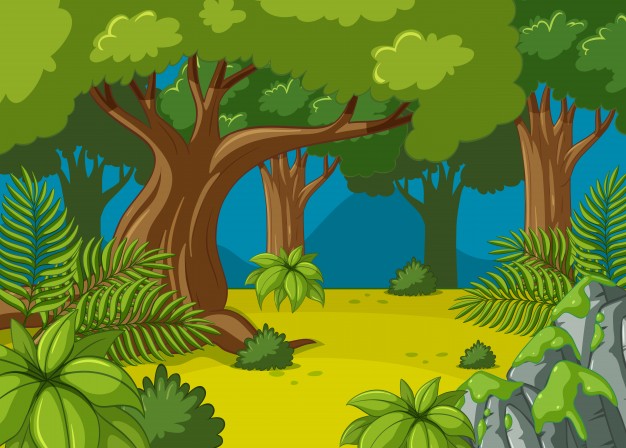 2.Poniżej macie ilustracje przedstawiające las. Porozmawiajcie z rodzicami, co przedstawiają te ilustracje i jak należy zachować się w lesie?.3.Pomoże ci w tym też film „Jak należy zachować się w lesie”?  https://www.youtube.com/watch?v=L8210LNJzRE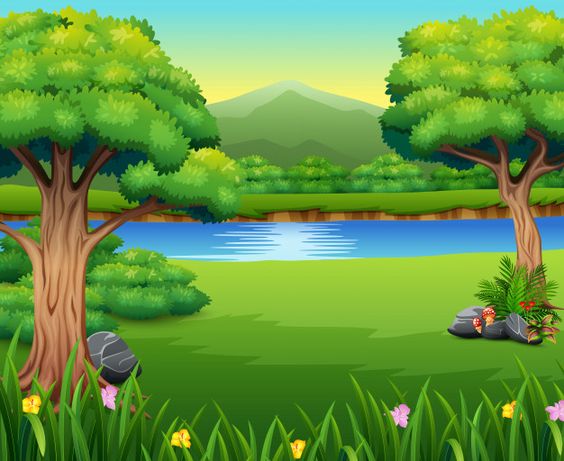 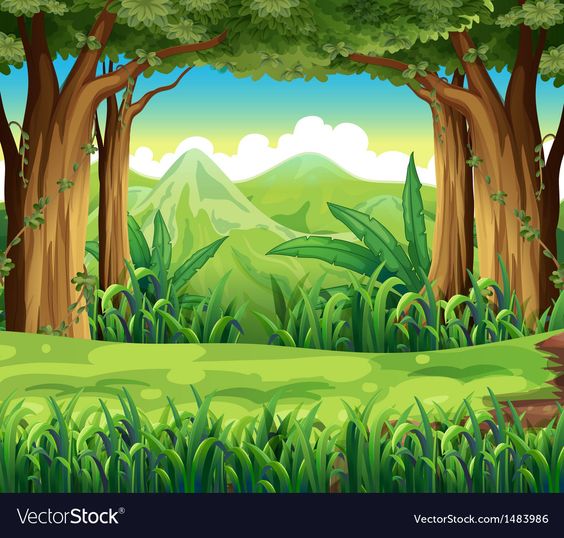 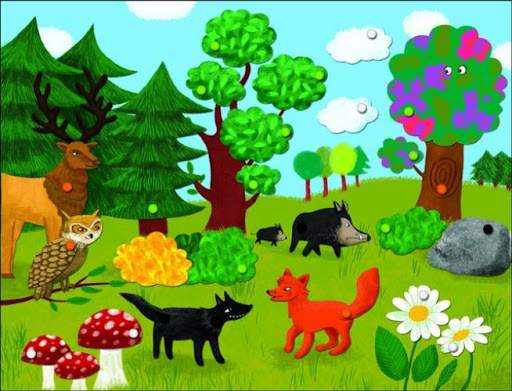 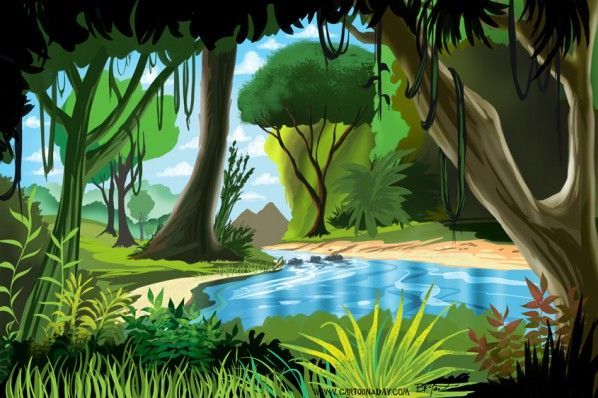 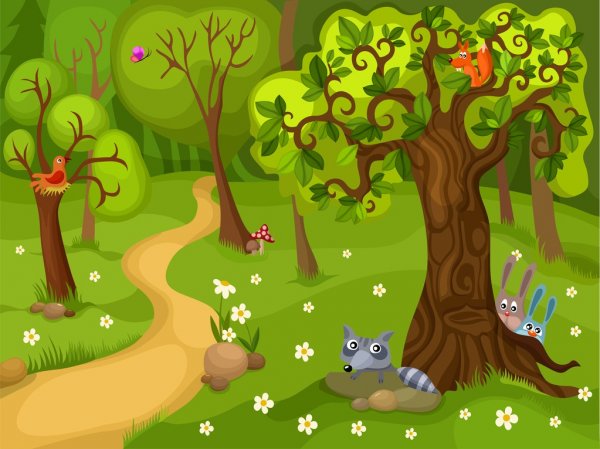 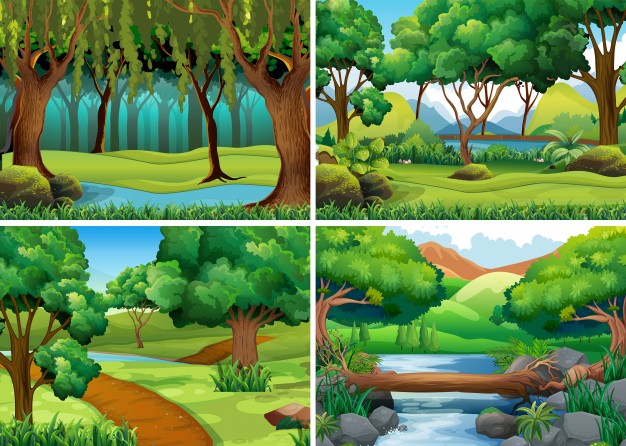 4. Zabawa z piosenką „Las”https://www.youtube.com/watch?v=XgSgOPHSGH45.Dla starszych przedszkolaków magiczne puzzle.Porośćinaj   leśną ilustrcję na 4 częsći i ułoż ponownie.Gotową pracę naklej na kolorową kartkę papieru.Powodzenia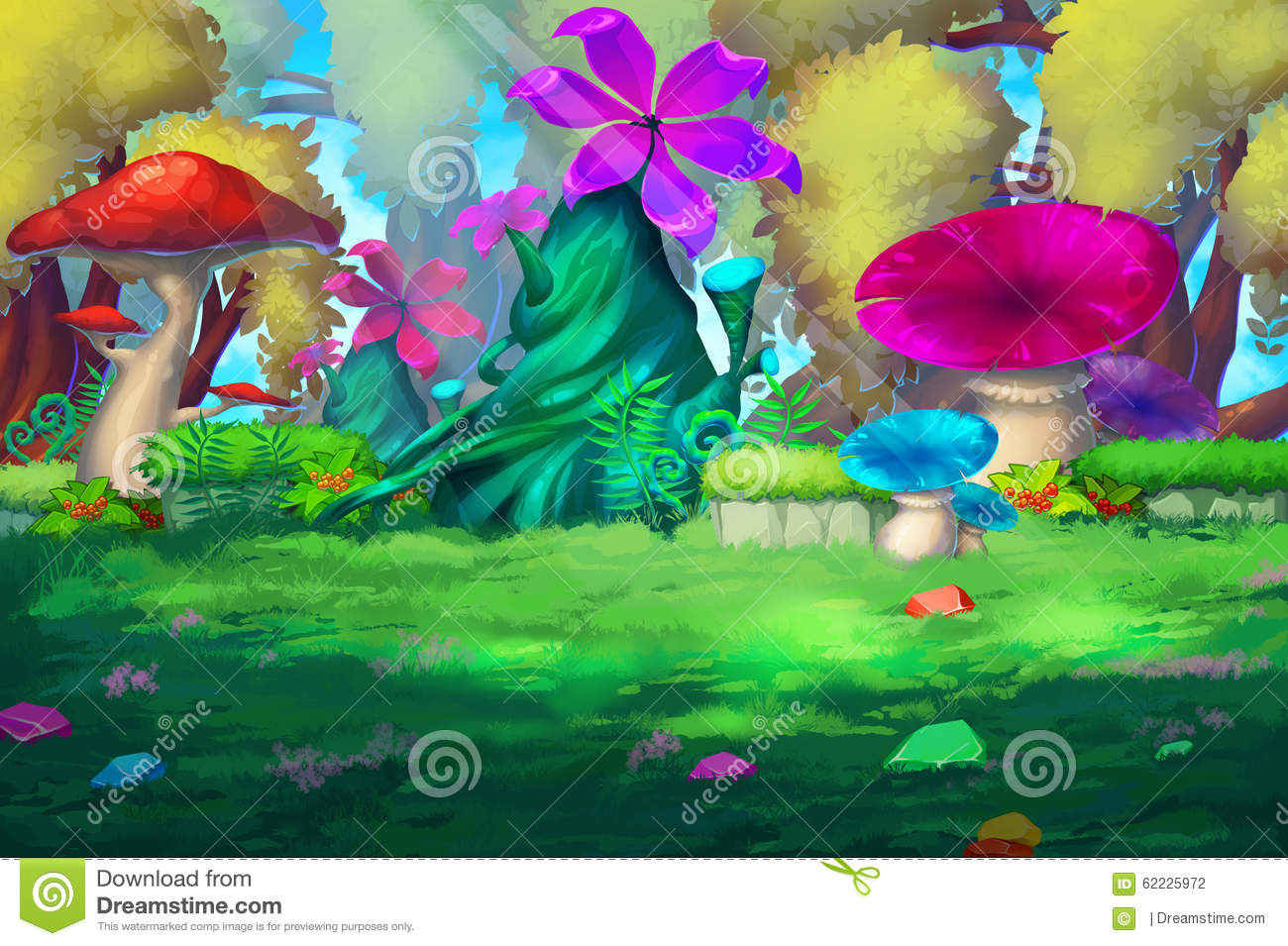 6.Dla młodszych przedszkolaków. Karty pracy do wyboru.POKOLORUJ WESOŁE DRZEWO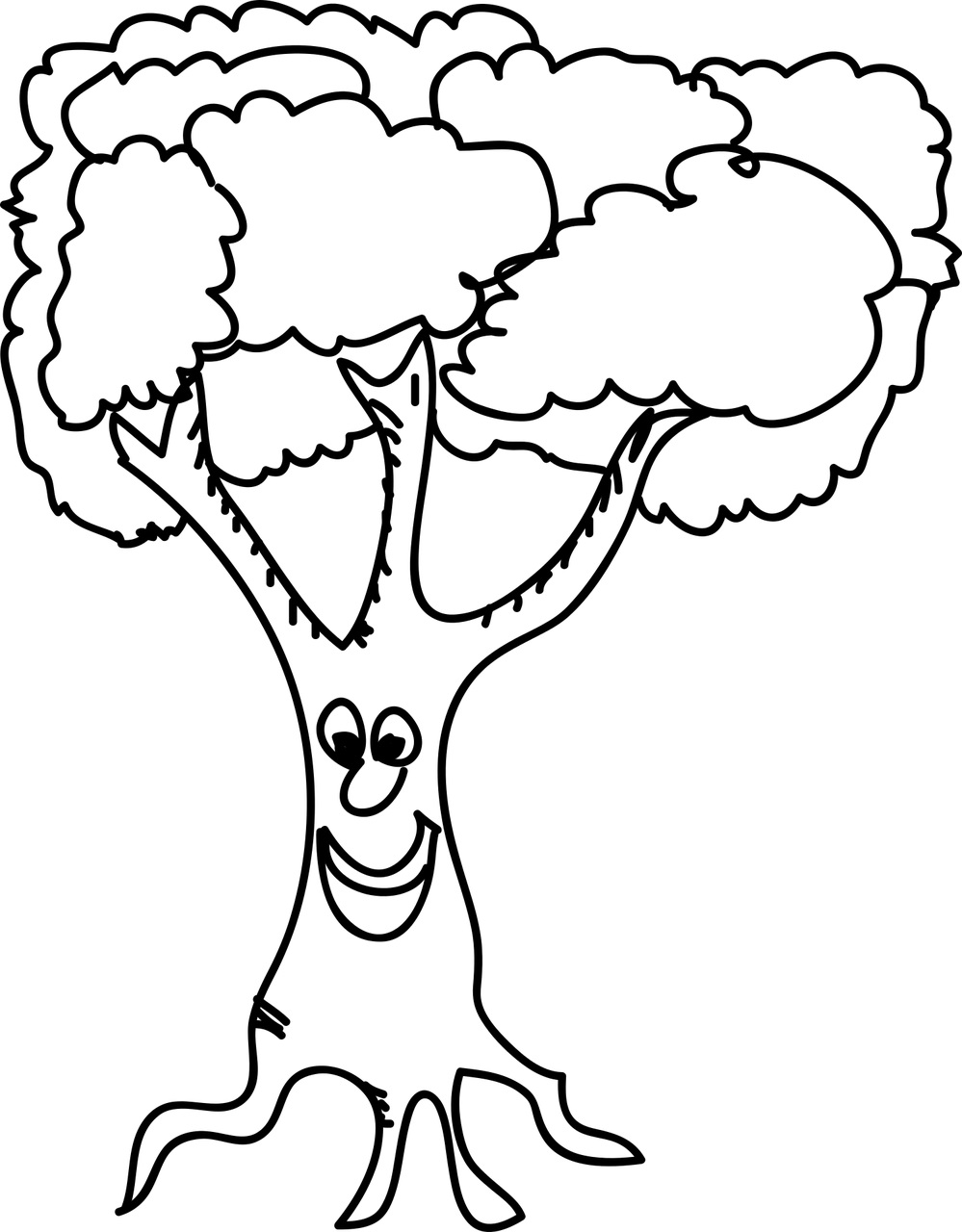            POKOLORUJ WG WZORU  LAS           POKOLORUJ KREDKAMI  BĄDŹ FARBAMI  DZIĘCIOŁA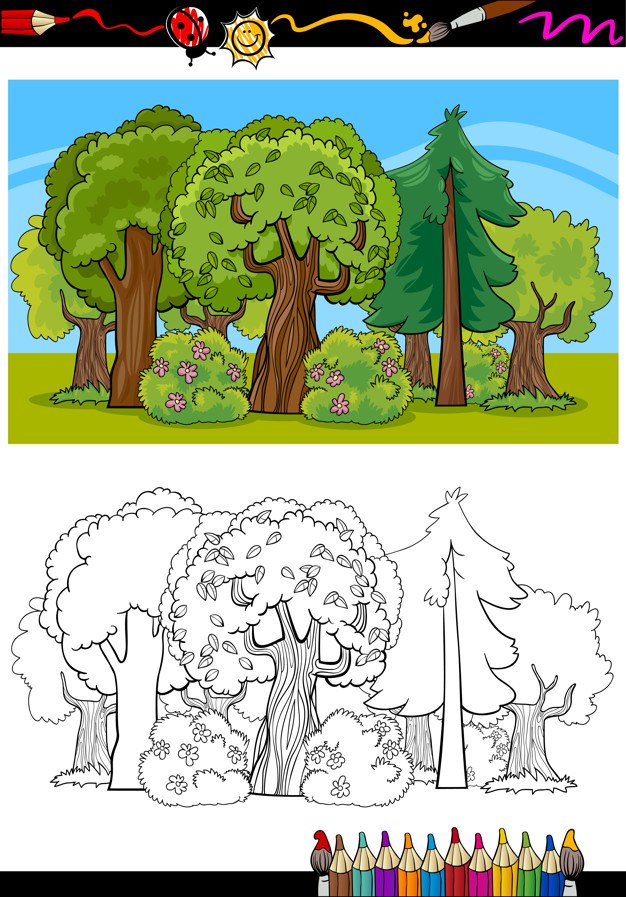 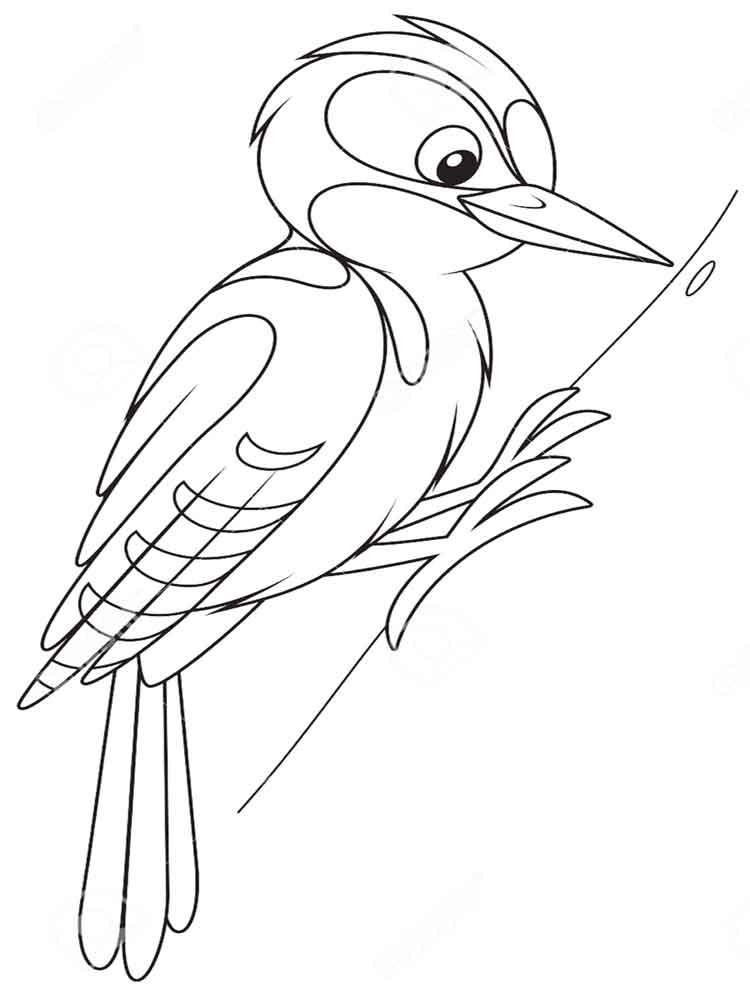 POZDRAWIAM